ЧЕРКАСЬКА ОБЛАСНА РАДАР І Ш Е Н Н Я02.12.2022                                                                             № 15-12/VIIIПро внесення змін до Положенняпро порядок передачі об’єктів праваспільної власності територіальних громадсіл, селищ, міст Черкаської області

Відповідно до статті 59 Закону України «Про місцеве самоврядування в Україні» обласна рада в и р і ш и л а:1. Внести до Положення про порядок передачі об’єктів права спільної власності територіальних громад сіл, селищ, міст Черкаської області, затвердженого рішенням Черкаської обласної ради від 20.12.2019 № 34-31/VII, зміни, виклавши пункт 38 в такій редакції:«38. У разі, якщо приймання-передача майна здійснюється відповідно до рішення обласної ради, комісію очолює перший заступник голови обласної ради або один із заступників голови обласної ради». 2. Контроль за виконанням рішення покласти на постійну комісію обласної ради з питань комунальної власності, підприємства та регуляторної політики.Голова	           А. ПІДГОРНИЙ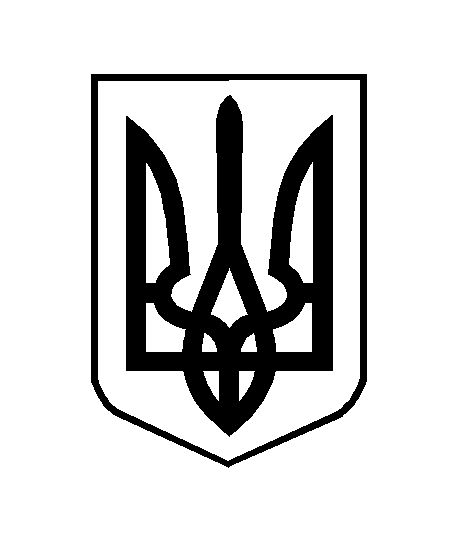 